附件1“津英就业”2022届毕业生系列专场视频双选活动安排序号专场举办时间承办单位单位参会网址学生参会二维码1中高端人才专场11月24日天津大学南开大学https://hr.bysjy.com.cn/kzp_video_jobfair/video_jobfair_detail_v1?video_jobfair_id=2395&type=1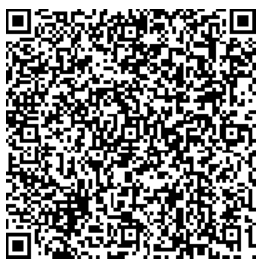 